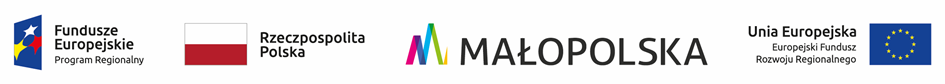 załącznik nr 2 do SWZZnak postępowania: Z.P.271.7.2022Oświadczenie wykonawcy/wykonawcy wspólnie ubiegającego się 
o udzielenie zamówienia składane na postawie art. 125 ust. 1 Pzp - w zakresie przesłanek wykluczenia, o których mowa w art. 108 ust. 1 Pzp
- w zakresie przesłanek wykluczenia, o których mowa w art. 5k ust. 1 rozporządzenia 833/2014- w zakresie przesłanek wykluczenia, o których mowa w art. 7 ust. 1 ustawy z dnia 13 kwietnia 2022 r. o szczególnych rozwiązaniach w zakresie przeciwdziałania wspieraniu agresji na Ukrainę oraz służących ochronie bezpieczeństwa narodowegoDotyczy postępowania o udzielenie zamówienia publicznego prowadzonego na podstawie art. 275 pkt 2) Pzp, którego przedmiotem jest: „Rozbudowa zbiornika wodnego z przeznaczeniem na cele rekreacyjne wraz z infrastrukturą”Ja/My, niżej podpisany/i …………………………………………………………………………………………………działając w imieniu i na rzecz: ........................................................................................................................................(pełna nazwa wykonawcy/wykonawców wspólnie ubiegających się)........................................................................................................................................(adres siedziby wykonawcy/wykonawców wspólnie ubiegających się)OŚWIADCZENIA DOTYCZĄCE PODSTAW WYKLUCZENIA:Oświadczam(y), że:□ nie zachodzą w stosunku do mnie przesłanki wykluczenia z postępowania na podstawie art. 108 ust. 1 Pzp*;□ zachodzą w stosunku do mnie przesłanki wykluczenia z postępowania na podstawie art. 108 ust. 1 pkt ………) Pzp (należy podać mającą zastosowanie podstawę wykluczenia spośród wymienionych w ppkt 2.1 Działu V SWZ przy uwzględnieniu wymogów wynikających  z art. 110 ust. 2 Pzp). Jednocześnie oświadczam(y), że w związku z okolicznością, o której mowa powyżej, podjąłem(liśmy) następujące środki (należy wymienić wszystkie podjęte środki, z uwzględnieniem zapisów art. 110 ust. 2 Pzp)*:…………………………………………………….…………..……………………………………………………………………………………………………………………………………* przy właściwym punkcie zaznaczyć X i wypełnić jeżeli dotyczynie zachodzą w stosunku do mnie przesłanki wykluczenia z postępowania na podstawie przesłanek określonych w art. 5k ust. 1 rozporządzenia Rady (UE) nr 833/2014 z dnia 31 lipca 2014 r. dotyczącego środków ograniczających w związku z działaniami Rosji destabilizującymi sytuację na Ukrainie (Dz. Urz. UE nr L 229 z 31.7.2014, str. 1)nie zachodzą w stosunku do mnie przesłanki wykluczenia z postępowania na podstawie przesłanek określonych w art. 7 ust. 1 ustawy z dnia 13 kwietnia 2022 r. o szczególnych rozwiązaniach w zakresie przeciwdziałania wspieraniu agresji na Ukrainę oraz służących ochronie bezpieczeństwa narodowego (t. j. Dz. U. z 2022 r. poz. 835).OŚWIADCZENIE DOTYCZĄCE PODWYKONAWCY[UWAGA: wypełnić w przypadku podwykonawcy. W przypadku więcej niż jednego podwykonawcy, na którego zdolnościach lub sytuacji wykonawca nie polega, należy zastosować tyle razy, ile jest to konieczne.]Oświadczam(y), że w stosunku do następującego podmiotu, będącego podwykonawcą, …………………………………………… (podać pełną nazwę/firmę, adres, a także w zależności od podmiotu: NIP/PESEL, KRS/CEiDG), nie zachodzą podstawy wykluczenia z postępowania o udzielenie zamówienia, o których mowa w Dziale V pkt 2 SWZ.OŚWIADCZENIA SKŁADANE NA PODSTAWIE ART. 5K UST. 1 ROZPORZĄDZENIA 833/2014OŚWIADCZENIE DOTYCZĄCE PODWYKONAWCY, NA KTÓREGO PRZYPADA PONAD 10% WARTOŚCI ZAMÓWIENIA:[UWAGA: wypełnić tylko w przypadku podwykonawcy, na którego przypada ponad 10% wartości zamówienia. 
W przypadku więcej niż jednego podwykonawcy, na którego zdolnościach lub sytuacji wykonawca nie polega, a na którego przypada ponad 10% wartości zamówienia, należy zastosować tyle razy, ile jest to konieczne.]Oświadczam, że w stosunku do następującego podmiotu, będącego podwykonawcą, na którego przypada ponad 10% wartości zamówienia: …………………………………………………………… (podać pełną nazwę/firmę, adres, a także w zależności od podmiotu: NIP/PESEL, KRS/CEiDG),
nie zachodzą przesłanki wykluczenia z postępowania o udzielenie zamówienia przewidziane w  art.  5k ust. 1 rozporządzenia 833/2014.OŚWIADCZENIE DOTYCZĄCE DOSTAWCY, NA KTÓREGO PRZYPADA PONAD 10% WARTOŚCI ZAMÓWIENIA:[UWAGA: wypełnić tylko w przypadku dostawcy, na którego przypada ponad 10% wartości zamówienia. W przypadku więcej niż jednego dostawcy, na którego przypada ponad 10% wartości zamówienia, należy zastosować tyle razy, ile jest to konieczne.]Oświadczam(y), że w stosunku do następującego podmiotu, będącego dostawcą, na którego przypada ponad 10% wartości zamówienia: ……………………………………………………………. (podać pełną nazwę/firmę, adres, a także w zależności od podmiotu: NIP/PESEL, KRS/CEiDG),
nie zachodzą przesłanki wykluczenia z postępowania o udzielenie zamówienia przewidziane w  art.  5k ust. 1 rozporządzenia 833/2014. OŚWIADCZENIE DOTYCZĄCE PODANYCH INFORMACJI:Oświadczam(y), że wszystkie informacje podane powyżej są aktualne i zgodne 
z prawdą oraz zostały przedstawione z pełną świadomością konsekwencji wprowadzenia zamawiającego w błąd przy przedstawianiu informacji.INFORMACJA DOTYCZĄCA DOSTĘPU DO PODMIOTOWYCH ŚRODKÓW DOWODOWYCH:Oświadczam(y), że podmiotowe środki dowodowe takie jak: ………………… (należy wskazać/wymienić)  można uzyskać za pomocą bezpłatnych i ogólnodostępnych baz danych, tj. odpowiednio informacje z: .............................................................................................................................(wskazać podmiotowy środek dowodowy, adres internetowy, wydający urząd lub organ, dokładne dane referencyjne dokumentacji).............................................................................................................................(wskazać podmiotowy środek dowodowy, adres internetowy, wydający urząd lub organ, dokładne dane referencyjne dokumentacji)Data: ………………………………….Podpis(-y) osób uprawnionych do reprezentacjiUWAGA: Oświadczenie składa się pod rygorem nieważności w formie elektronicznej lub w postaci elektronicznej opatrzonej podpisem zaufanym lub podpisem osobistym.Wyk. K.G.